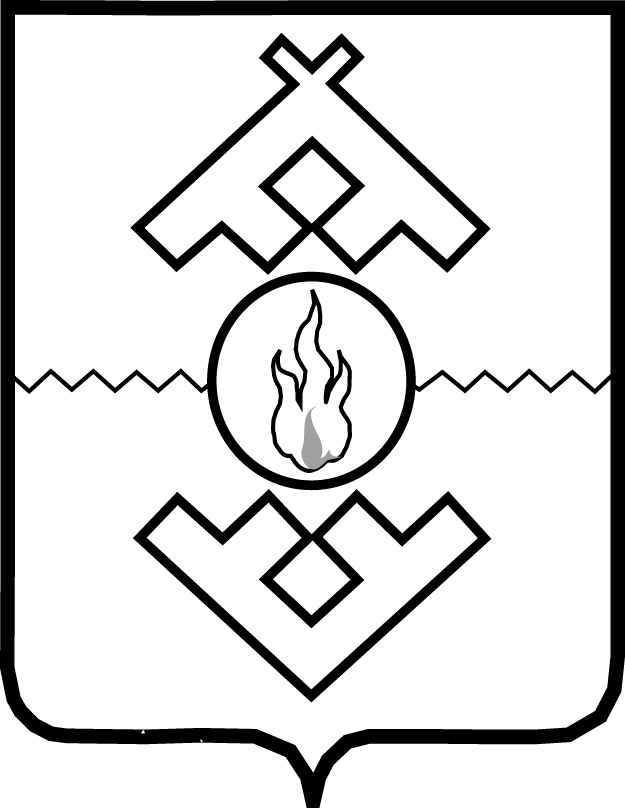 Аппарат Администрации Ненецкого автономного округаПРИКАЗот                   2019 г. № г. Нарьян-МарО внесении изменения в приказ Аппарата Администрации Ненецкого автономного округа от 26.12.2018 № 63В соответствии со статьей 160.1 Бюджетного кодекса Российской Федерации, приказом Министерства финансов Российской Федерации от 01.07.2013 № 65н «Об утверждении Указаний о порядке применения бюджетной классификации Российской Федерации», Порядком осуществления органами государственной власти Ненецкого автономного округа бюджетных полномочий главных администраторов доходов окружного бюджета, утвержденным постановлением Администрации Ненецкого автономного округа от 21.02.2008 № 31-п, ПРИКАЗЫВАЮ:1. Внести в Приложение 1 приказа Аппарата Администрации Ненецкого автономного округа от 26.12.2018 № 63 «Об администрировании доходов окружного бюджета на 2019 год» изменение, заменив строки:«»строками следующего содержания: «».2. Внести в Приложение 2 приказа Аппарата Администрации Ненецкого автономного округа от 26.12.2018 № 63 «Об администрировании доходов окружного бюджета на 2019 год» изменение, заменив строку:«»строкой следующего содержания: «».3. Внести в Приложение 3 приказа Аппарата Администрации Ненецкого автономного округа от 26.12.2018 № 63 «Об администрировании доходов окружного бюджета на 2019 год» изменение, заменив строку:«»строкой следующего содержания: «».4. Внести в Приложение 4 приказа Аппарата Администрации Ненецкого автономного округа от 26.12.2018 № 63 «Об администрировании доходов окружного бюджета на 2019 год» изменение, заменив строку:«»строкой следующего содержания: «».5. Признать утратившими силу:1) Приложение 3 приказа Аппарата Администрации Ненецкого автономного округа от 26.12.2018 № 63 «Об администрировании доходов окружного бюджета на 2019 год»;2) Приложение 4 приказа Аппарата Администрации Ненецкого автономного округа от 26.12.2018 № 63 «Об администрировании доходов окружного бюджета на 2019 год».6. Настоящий приказ, за исключением пункта 5, вступает в силу со дня его подписания и распространяет свое действие на правоотношения, возникшие 
с 1 января 2019 года.Пункт 5 настоящего приказа вступает в силу с 1 апреля 2019 года.Руководитель Аппарата АдминистрацииНенецкого автономного округа                                                                      Д.В. Рожин0122 07 02030 02 0126 150Прочие безвозмездные поступления в бюджеты субъектов Российской Федерации0122 18 02010 02 0126 150Доходы бюджетов субъектов Российской Федерации от возврата бюджетными учреждениями остатков субсидий прошлых лет0122 18 02030 02 0126 150Доходы бюджетов субъектов Российской Федерации от возврата иными организациями остатков субсидий прошлых лет 0122 07 02030 02 0000 150Прочие безвозмездные поступления в бюджеты субъектов Российской Федерации0122 18 02010 02 0000 150Доходы бюджетов субъектов Российской Федерации от возврата бюджетными учреждениями остатков субсидий прошлых лет0122 18 02030 02 0000 150Доходы бюджетов субъектов Российской Федерации от возврата иными организациями остатков субсидий прошлых лет 0122 07 02030 02 0121 150Прочие безвозмездные поступления в бюджеты субъектов Российской Федерации0122 07 02030 02 0000 150Прочие безвозмездные поступления в бюджеты субъектов Российской Федерации0122 07 02030 02 0122 150Прочие безвозмездные поступления в бюджеты субъектов Российской Федерации0122 07 02030 02 0000 150Прочие безвозмездные поступления в бюджеты субъектов Российской Федерации0122 07 02030 02 0123 150Прочие безвозмездные поступления в бюджеты субъектов Российской Федерации0122 07 02030 02 0000 150Прочие безвозмездные поступления в бюджеты субъектов Российской Федерации